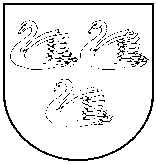 GULBENES  NOVADA  PAŠVALDĪBAReģ. Nr. 90009116327Ābeļu iela 2, Gulbene, Gulbenes nov., LV-4401Tālrunis 64497710, mob.26595362, e-pasts: dome@gulbene.lv , www.gulbene.lvFinanšu komiteja PROTOKOLSAdministrācijas ēka, Ābeļu iela 2, Gulbene, atklāta sēde2023. gada 20. jūlijā                                    							Nr. 7Sēde sasaukta 2023.gada 18.jūlijā plkst. 08:46Sēdi atklāj 2023.gada 20.jūlijā plkst. 08:52 Sēdi vada - Gulbenes novada domes, Finanšu komitejas priekšsēdētājs Andis CaunītisProtokolē - Gulbenes novada pašvaldības Kancelejas nodaļas kancelejas pārzine Vita BaškerePiedalās deputāti (komitejas locekļi): Ainārs Brezinskis, Gunārs Ciglis, Intars Liepiņš, Normunds Audzišs,  Normunds Mazūrs Nepiedalās deputāti (komitejas locekļi): Guna PūcītePiedalās deputāti (nav komitejas locekļi): Guna Švika, Atis Jencītis, Mudīte MotivānePašvaldības administrācijas darbinieki un interesenti klātienē: skatīt dalībnieku sarakstu pielikumā.Pašvaldības administrācijas darbinieki un interesenti attālināti: skatīt dalībnieku sarakstu pielikumā.Komitejas sēdei tika veikts videoieraksts, pieejams: Finanšu  komiteja (2023-07-20 09:00 GMT+3) 235,7 MB https://drive.google.com/drive/u/0/folders/18agfMWipHPCubfY04DtG0WWVxGtlBsOJDARBA KĀRTĪBA:0. Par darba kārtības apstiprināšanu1. Par Gulbenes Evaņģēliski luteriskās draudzes projekta „Vecgulbenes luterāņu baznīcas apsīdas (kupola) daļas jumta seguma nomaiņa, pārseguma siju protezēšana” līdzfinansējuma nodrošināšanu2. Par Gulbenes novada pašvaldības līdzfinansējumu daudzdzīvokļu dzīvojamās mājas Skolas iela 5 k-4, Gulbene piesaistītā zemesgabala labiekārtošanai3. Par aizņēmumu investīciju projektam “Autoceļa Rimstavas – Pamati un Veišu ielas pārbūve Galgauskas pagastā, Gulbenes novadā’’4. Par pabalsta piešķiršanu Mārim Jansonam5. Par brīvprātīgā darba ikgadējā finansējuma pieprasījuma programmas “Eiropas Solidaritātes korpuss” ietvaros atbalstīšanu un priekšfinansējuma nodrošināšanu6. Par projekta “Krustojums” atbalstīšanu un priekšfinansējuma nodrošināšanu7. Par Erasmus+ akreditācijas ikgadējā finansējuma pieprasījuma Erasmus akreditācijas 2021 – 2027 ietvaros atbalstīšanu un priekšfinansējuma nodrošināšanu8. Par Gulbenes novada domes 2023.gada 27.jūlija saistošo noteikumu „Grozījumi Gulbenes novada domes 2023.gada 6.aprīļa saistošajos noteikumos Nr.1 “Par Gulbenes novada pašvaldības budžetu 2023.gadam” izdošanu0.Par darba kārtības apstiprināšanuZIŅO: Andis CaunītisLĒMUMA PROJEKTU SAGATAVOJA: Vita BaškereDEBATĒS PIEDALĀS: navFinanšu komiteja atklāti balsojot:ar 6 balsīm "Par" (Ainārs Brezinskis, Andis Caunītis, Gunārs Ciglis, Intars Liepiņš, Normunds Audzišs, Normunds Mazūrs), "Pret" – nav, "Atturas" – nav, NOLEMJ:APSTIPRINĀT 2023.gada 20.jūlija finanšu komitejas sēdes darba kārtību.1.Par Gulbenes Evaņģēliski luteriskās draudzes projekta „Vecgulbenes luterāņu baznīcas apsīdas (kupola) daļas jumta seguma nomaiņa, pārseguma siju protezēšana” līdzfinansējuma nodrošināšanuZIŅO: Monika ProkofjevaLĒMUMA PROJEKTU SAGATAVOJA: Monika ProkofjevaDEBATĒS PIEDALĀS: navFinanšu komiteja atklāti balsojot:ar 6 balsīm "Par" (Ainārs Brezinskis, Andis Caunītis, Gunārs Ciglis, Intars Liepiņš, Normunds Audzišs, Normunds Mazūrs), "Pret" – nav, "Atturas" – nav, NOLEMJ:Virzīt izskatīšanai domes sēdē lēmumprojektu:Par Gulbenes Evaņģēliski luteriskās draudzes projekta „Vecgulbenes luterāņu baznīcas apsīdas (kupola) daļas jumta seguma nomaiņa, pārseguma siju protezēšana” līdzfinansējuma nodrošināšanuGulbenes novada pašvaldībā 2023. gada 5. jūlijā saņemts un reģistrēts ar Nr. GND/5.10/23/1388-G Gulbenes Evaņģēliski luteriskās draudzes 2023. gada 4. jūlija iesniegums ar lūgumu finansiāli atbalstīt Gulbenes Evaņģēliski luterisko draudzi, reģistrācijas Nr.90000091507, juridiskā adrese Brīvības iela 15, Gulbene, Gulbenes novads, LV-4401, nodrošinot līdzfinansējumu 1 939,95 EUR (viens tūkstotis deviņi simti trīsdesmit deviņi euro, 95 centi) apmērā, projekta īstenošanai Nacionālās kultūras mantojuma pārvaldes Kultūras pieminekļu konservācijas un restaurācijas programmas 2023. gada konkursa 2.kārtā ietvaros.Projekta mērķis ir sekmēt un atbalstīt valsts aizsargājamo kultūras pieminekļu izpēti, konservāciju un neatliekamu restaurāciju, apdraudētā stāvoklī esošu kultūras pieminekļu glābšanu, kultūras pieminekļu oriģinālās substances un autentiskuma saglabāšanu, kultūras pieminekļu izpēti. Projekta ietvaros plānota baznīcas apsīdas (kupola) daļas jumta seguma nomaiņa, pārseguma siju protezēšana, lai nodrošinātu valsts nozīmes aizsargājamā kultūras pieminekļa - Vecgulbenes luterāņu baznīcas saglabāšanu un pieejamību plašākai sabiedrībai.Projekta kopējās izmaksas plānotas līdz 21 939,95 EUR (divdesmit viens tūkstotis deviņi simti trīsdesmit deviņi euro, 95 centi), no tām programmas līdzfinansējums 20 000,00 EUR (divdesmit tūkstoši euro, 00 centi).Pamatojoties uz Pašvaldību likuma 10.panta pirmās daļas 21.punktu, kas nosaka, ka dome ir tiesīga izlemt ikvienu pašvaldības kompetences jautājumu; tikai domes kompetencē ir pieņemt lēmumus citos ārējos normatīvajos aktos paredzētajos gadījumos un ņemot vērā Finanšu komitejas ieteikumu, atklāti balsojot: ar  balsīm “PAR”- , "PRET" –  , "ATTURAS" –  ,  Gulbenes novada dome NOLEMJ:NODROŠINĀT projekta līdzfinansējumu 1 939,95 EUR apmērā no Gulbenes novada pašvaldības budžeta 2023.gadam projektu līdzfinansējumiem paredzētajiem finanšu līdzekļiem.2.Par Gulbenes novada pašvaldības līdzfinansējumu daudzdzīvokļu dzīvojamās mājas Skolas iela 5 k-4, Gulbene piesaistītā zemesgabala labiekārtošanaiZIŅO: Monika ProkofjevaLĒMUMA PROJEKTU SAGATAVOJA: Monika ProkofjevaDEBATĒS PIEDALĀS: navFinanšu komiteja atklāti balsojot:ar 6 balsīm "Par" (Ainārs Brezinskis, Andis Caunītis, Gunārs Ciglis, Intars Liepiņš, Normunds Audzišs, Normunds Mazūrs), "Pret" – nav, "Atturas" – nav, NOLEMJ:Virzīt izskatīšanai domes sēdē lēmumprojektu:Par Gulbenes novada pašvaldības līdzfinansējumu daudzdzīvokļu dzīvojamās mājas Skolas iela 5 k-4, Gulbene piesaistītā zemesgabala labiekārtošanaiGulbenes novada pašvaldībā saņemts SIA “Gulbenes Energo Serviss”, reģistrācijas numurs 54603000121, 2023.gada 4.jūlija iesniegums (Gulbenes novada pašvaldībā saņemts 2023.gada 4.jūlijā un reģistrēts ar Nr. GND/17.3/23/1385-S) ar lūgumu piešķirt pašvaldības līdzfinansējumu daudzdzīvokļu dzīvojamās mājas Skolas iela 5 k-4, Gulbene ar kadastra numuru 50010020244001, piesaistītā zemesgabala labiekārtošanai.SIA “Gulbenes Energo Serviss” reģistrācijas numurs 54603000121, ir daudzdzīvokļu dzīvojamās mājas ar kadastra numuru 50010020244001 un adresi Skolas iela 5 k-4, Gulbene, kas sastāv no būves ar kadastra apzīmējumu 50010020244001 un zemes vienības ar kadastra apzīmējumu 50010020244 apsaimniekotājs, kuru 2023.gada 3.maijā daudzdzīvokļu dzīvojamās mājas Skolas ielā 5 k-4, Gulbenē dzīvokļu īpašnieki pilnvaroja realizēt un īstenot daudzdzīvokļu dzīvojamās mājas piesaistītā zemesgabala labiekārtošanas projektu. Projekta ietvaros plānots veikt daudzdzīvokļu dzīvojamās mājas Skolas ielā 5 k-4, Gulbenē teritorijas labiekārtošanu, veicot ieejas lieveņu atjaunošana ar bruģakmens segumu.Saskaņā ar 2019.gada 30.septembra Gulbenes novada domes saistošo noteikumu Nr.23 “Par līdzfinansējumu daudzdzīvokļu dzīvojamo māju piesaistīto zemesgabalu labiekārtošanai Gulbenes novadā” 4.punktu iesniegums atbilst visiem kritērijiem un 10.punktu iesniegumam ir pievienoti nepieciešamie pielikumi: pārvaldīšanas pilnvarojuma līguma kopija, dzīvokļu īpašnieku kopības lēmums, pārvaldnieka izziņa par aprēķināto apsaimniekošanas maksu un iekasētajiem maksājumiem 12 mēnešos, atskaites periodu sākot 2 mēnešus pirms pieteikuma iesniegšanas dienas, mājas uzturēšanas darbu plāns, darba zīmējums, ēkas tehniskās apsekošanas atzinums, zemes robežu plāna kopija un sertificēta būvinženiera apstiprināts kopējo darbu izmaksu aprēķins par kopējo summu 7 258,74 EUR (septiņi tūkstoši divi simti piecdesmit astoņi euro, 74 centi).Pamatojoties uz Pašvaldību likuma 10.panta pirmās daļas 21.punktu, kas nosaka, ka dome ir tiesīga izlemt ikvienu pašvaldības kompetences jautājumu; tikai domes kompetencē ir pieņemt lēmumus citos ārējos normatīvajos aktos paredzētajos gadījumos, Gulbenes novada domes 2019.gada 30.septembra saistošo noteikumu Nr.23 “Par līdzfinansējumu daudzdzīvokļu dzīvojamo māju piesaistīto zemesgabalu labiekārtošanai Gulbenes novadā” 7.punktu, kas nosaka, ka pašvaldības līdzfinansējums tiek piešķirts 50% apmērā, bet ne vairāk kā 20 000,00 EUR (divdesmit tūkstoši euro), mājas piesaistītā zemesgabala labiekārtošanai, 17.punktu, kas nosaka, ka lēmumu par pašvaldības līdzfinansējuma piešķiršanu vai atteikumu pieņem Gulbenes novada dome, un Finanšu komitejas ieteikumu, atklāti balsojot: ar  balsīm “PAR”- , "PRET" –  , "ATTURAS" –  ,  Gulbenes novada dome NOLEMJ:1. PIEŠĶIRT SIA “Gulbenes Energo Serviss”, reģistrācijas numurs 54603000121 Gulbenes novada pašvaldības līdzfinansējumu 3 629,37 EUR (trīs tūkstoši seši simti divdesmit deviņi euro, 37 centi), kas ir 50% no projekta pieteikumā norādītajām kopējām izmaksām, daudzdzīvokļu dzīvojamās mājas Skolas iela 5 k-4, Gulbene piesaistītā zemesgabala labiekārtošanai.2. UZDOT Gulbenes novada pašvaldības Attīstības un iepirkumu nodaļas vecākajai projekta vadītājai M. Prokofjevai rakstveidā paziņot SIA “Gulbenes Energo Serviss” par finansējuma piešķiršanu un uzaicināt noslēgt līdzfinansējuma līgumu.3. UZDOT Gulbenes novada pašvaldības administrācijas Juridiskai un personālvadības nodaļai sagatavot līgumu ar pretendentu par līdzfinansējuma saņemšanas un izlietošanas kārtību.4. PILNVAROT Gulbenes novada domes priekšsēdētāju noslēgt ar SIA “Gulbenes Energo Servisu” līdzfinansējuma līgumu.5. NODROŠINĀT projekta līdzfinansējumu 3 629,37 EUR apmērā no Gulbenes novada pašvaldības budžeta 2023.gadam paredzētajiem finanšu līdzekļiem projektu līdzfinansējumiem uz līdzfinansējuma daudzdzīvokļu dzīvojamo māju piesaistīto zemesgabalu labiekārtošanai.3.Par aizņēmumu investīciju projektam “Autoceļa Rimstavas – Pamati un Veišu ielas pārbūve Galgauskas pagastā, Gulbenes novadā’’ZIŅO: Agnese ZagorskaLĒMUMA PROJEKTU SAGATAVOJA: Agnese ZagorskaDEBATĒS PIEDALĀS: navFinanšu komiteja atklāti balsojot:ar 6 balsīm "Par" (Ainārs Brezinskis, Andis Caunītis, Gunārs Ciglis, Intars Liepiņš, Normunds Audzišs, Normunds Mazūrs), "Pret" – nav, "Atturas" – nav, NOLEMJ:Virzīt izskatīšanai domes sēdē lēmumprojektu:Par aizņēmumu investīciju projektam “Autoceļa Rimstavas – Pamati un Veišu ielas pārbūve Galgauskas pagastā, Gulbenes novadā’’ Investīciju projekta “Autoceļa Rimstavas – Pamati un Veišu ielas pārbūve Galgauskas pagastā, Gulbenes novadā”, atbilst Gulbenes novada pašvaldības Attīstības programmā 2018.-2024.gadam  iekļautajam uzdevumam UE 1.1.1. “Atjaunot un labiekārtot pašvaldības ceļu, ielu un tiltu infrastruktūru”, pasākumam UE 1.1.1.-5 “Pārbūvēt un atjaunot transporta infrastruktūru’’ un ir iekļauts Investīciju plānā 2022.-2024.gadam, IP2. Ilgtspējīga ekonomika un uzņēmējdarbību atbalstoša vide (RVE) UE 1.1.1. kā 11.punkts, un iznākuma rezultatīvais rādītājs ir atjaunots Veišu ielas segums 0,871 km garumā un pārbūvēts autoceļa Rimstavas – Pamati segums 2,17 km garumā.Gulbenes novada pašvaldības Iepirkumu komisija 2023.gada 5.aprīlī ir paziņojusi uzvarētāju - pretendentu, ar kuru var slēgt Iepirkuma līgumu par kopējo summu 90 786,63 EUR (deviņdesmit tūkstoši septiņi simti astoņdesmit seši euro 63 centi) (t.sk. PVN).Projektu paredzēts īstenot līdz 2023.gada 31.decembrim. Projekts “Autoceļa Rimstavas – Pamati un Veišu ielas pārbūve Galgauskas pagastā, Gulbenes novadā”, atbilst likumam “Par valsts budžetu 2023.gadam un budžeta ietvaru 2023., 2024. un 2025.gadam” 36.panta pirmās daļas 7.punkta a) apakšpunktā noteiktajam kritērijam par iespēju ņemt valsts budžeta aizdevumu ceļu būvniecības projektiem, tajā skaitā projektā paredzēto inženiertīklu būvniecībai, ievērojot nosacījumu, ka pašvaldības budžeta ikgadējais līdzfinansējums, sākot ar 2023.gadu, nav mazāks par 15 procentiem un ikgadējais aizņēmuma apmērs nav lielāks par 85 procentiem no pašvaldības kopējām projekta izmaksām attiecīgajā gadā. Pašvaldības tiesības ņemt aizņēmumu nosaka likuma “Par pašvaldību budžetiem” 22.panta pirmā daļa, kas nosaka, ka pašvaldība, pamatojoties uz domes lēmumu, var ņemt īstermiņa un ilgtermiņa aizņēmums un uzņemties ilgtermiņa saistības. Pašvaldības domes lēmumā, ar kuru pašvaldība uzņemas ilgtermiņa saistības, paredzami arī šādu saistību izpildes finansējuma avoti. Ilgtermiņa aizņēmumi šā likuma izpratnē ir aizņēmumi, kuru atmaksas periods pārsniedz viena saimnieciskā gada ietvarus. Investīciju projekta “Autoceļa Rimstavas – Pamati un Veišu ielas pārbūve Galgauskas pagastā, Gulbenes novadā” Gulbenes novada pašvaldības finansējuma daļa 77 168, 64 EUR (septiņdesmit septiņi tūkstoši viens simts sešdesmit astoņi euro 64 centi) apmērā tiks finansēta ar Valsts kases aizņēmumu, pašvaldības budžeta līdzfinansējums 15 % apmērā no kopējām projekta izmaksām 2023.gadā būs – 13 617, 99 EUR (trīspadsmit tūkstoši seši simti septiņpadsmit euro 99 centi).Ievērojot minēto un ņemot vērā faktu, ka pašvaldībai nepieciešams finansējums investīciju projekta “Autoceļa Rimstavas – Pamati un Veišu ielas pārbūve Galgauskas pagastā, Gulbenes novadā’’ īstenošanas ietvaros pašvaldības daļas finansēšanai, pamatojoties uz “Likuma par budžeta un finanšu vadību” 41.panta piekto daļu, kas nosaka pašvaldībai ir tiesības ņemt aizņēmumus un sniegt galvojumus tikai gadskārtējā valsts budžeta likumā paredzētajos kopējo palielinājuma apjomos, likuma “Par pašvaldību budžetiem” 22.pantu, kas paredz pašvaldības tiesības ņemt aizņēmumus, 22.1 pantu, kas nosaka, ka pašvaldības ņem aizņēmumus, noslēdzot aizņēmuma līgumu ar Valsts kasi, ievērojot Ministru kabineta 2019.gada 10.decembra noteikumus Nr.590 “Noteikumi par pašvaldību aizņēmumiem un galvojumiem”, kas nosaka kārtību, kādā pašvaldības var ņemt aizņēmumus, Pašvaldību likuma 10.panta pirmās daļas 21.punktu, kurš nosaka, ka dome ir tiesīga izlemt ikvienu pašvaldības kompetences jautājumu un pieņemt lēmumus citos ārējos normatīvajos aktos paredzētajos gadījumos, atklāti balsojot: ar __ balsīm "Par" (), "Pret" – (), "Atturas" – (); Gulbenes novada dome NOLEMJ:1. 2023.gada investīciju projekta “Autoceļa Rimstavas – Pamati un Veišu ielas pārbūve Galgauskas pagastā, Gulbenes novadā” īstenošanai, kas atbilst pašvaldības apstiprinātajai attīstības programmai “Gulbenes novada attīstības programma 2018. – 2024.gadam” un nodrošina lietderīgu investīciju īstenošanu pašvaldības autonomās funkcijas, gādāt par pašvaldības īpašumā esošo ceļu būvniecību, uzturēšanu un pārvaldību, izpildei:1.1. iesniegt investīciju projektu “Autoceļa Rimstavas – Pamati un Veišu ielas pārbūve Galgauskas pagastā, Gulbenes novadā’’ Satiksmes ministrijā atzinuma saņemšanai.1.2. pēc pozitīva Satiksmes ministrijas atzinuma saņemšanas par atbalstu aizņēmuma izsniegšanai, ņemt ilgtermiņa aizņēmumu 77 168, 64 EUR (septiņdesmit septiņi tūkstoši viens simts sešdesmit astoņi euro 64 centi) apmērā no Valsts kases ar tās noteikto procentu likmi uz 10 gadiem ar atlikto pamatsummas maksājumu līdz 2024.gada aprīlim. Aizņēmuma atmaksu garantēt ar Gulbenes novada pašvaldības budžetu. Aizņēmumu izņemt 2023.gadā.1.3. paredzēt pašvaldības 2023.gada budžetā nepieciešamo līdzfinansējumu līdz 13 617, 99 EUR (trīspadsmit tūkstoši seši simti septiņpadsmit euro 99 centi). 2. UZDOT Gulbenes novada pašvaldības administrācijas Finanšu nodaļas finanšu ekonomistei A. Zagorskai nodrošināt dokumentu sagatavošanu un iesniegšanu Finanšu ministrijas Pašvaldību aizņēmumu un galvojumu kontroles un pārraudzības padomei.3. PILNVAROT Gulbenes novada domes priekšsēdētāju parakstīt aizdevuma līgumu.4. ATZĪT par spēku zaudējušu Gulbenes novada domes 2023.gada 27.aprīļa lēmumu Nr. GND/2023/447 “Par aizņēmumu investīciju projektam “Autoceļa Rimstavas – Pamati un Veišu ielas pārbūve Galgauskas pagastā, Gulbenes novadā’’’’(protokols Nr.7, 93.p).4.Par pabalsta piešķiršanu Mārim JansonamZIŅO: Andis CaunītisLĒMUMA PROJEKTU SAGATAVOJA: Krista BakāneDEBATĒS PIEDALĀS: Intars Liepiņš, Andis CaunītisFinanšu komiteja atklāti balsojot:ar 6 balsīm "Par" (Ainārs Brezinskis, Andis Caunītis, Gunārs Ciglis, Intars Liepiņš, Normunds Audzišs, Normunds Mazūrs), "Pret" – nav, "Atturas" – nav, NOLEMJ:Virzīt izskatīšanai domes sēdē lēmumprojektu:Par pabalsta piešķiršanu Mārim JansonamGulbenes novada pašvaldībā (turpmāk – Pašvaldība) saņemts Māra Jansona,  2023.gada 6.jūlija iesniegums (reģistrēts Pašvaldībā 2023.gada 6.jūlijā ar  Nr.GND/7.8/23/387), kurā izteikts lūgums no 2023.gada 18.augustu izmaksāt viņam ikmēneša pabalstu, pamatojoties uz Pašvaldības domes deputāta statusa likuma (turpmāk – Likums) 15.1pantu. Iesniegumam pievienota Alūksnes zonālā valsts arhīva 2023.gada 5.jūlija izziņa Nr.AZVA-6.2.2./8799 “Par ievēlēšanu amatā”, kurā norādīts, ka Gulbenes rajona Rankas pagasta padomes sēžu protokolos ir ziņas, ka Māris Jansons ir ievēlēts par pagasta padomes priekšsēdētāju 1994.gada 9.jūnijā, atkārtoti ievēlēts par pagasta padomes priekšsēdētāju 1997.gada 18.martā un ir piedalījies pagasta padomes sēdēs kā pagasta padomes priekšsēdētājs līdz 2001.gada 19.martam. Likuma 15.1 panta pirmās daļas 1.punkts paredz, ka tiesības saņemt ikmēneša pabalstu divu minimālo mēnešalgu apmērā (turpmāk — pabalsts) ir personai, kura laika posmā no 1990.gada 4.maija līdz 2021.gada 30.jūnijam bijusi pilsētas domes, vēlētas rajona padomes, novada domes vai pagasta padomes priekšsēdētājs divus sasaukumus vienā pašvaldībā.Māris Jansons ir bijis Rankas pagasta padomes priekšsēdētājs no 1994.gada 9.jūnija līdz 2001.gada 19.martam. Likuma 15.1panta otrā daļa nosaka, ka pabalstu pašvaldība piešķir, pamatojoties uz attiecīgās personas iesniegumu, kuru iesniedz attiecīgajai pašvaldībai, ja persona atbilst visiem šādiem kritērijiem:1) sasniegusi vai ne vēlāk kā piecu gadu laikā sasniegs vecumu, kurā personai saskaņā ar likumu “Par valsts pensijām” rodas tiesības uz vecuma pensiju, vai atzīta par invalīdu;2) nav uzskatāma par darba ņēmēju vai pašnodarbināto saskaņā ar likumu “Par valsts sociālo apdrošināšanu”, izņemot zemnieku (zvejnieku) saimniecības īpašnieku, kas, nebūdams darba tiesiskajās attiecībās ar savas zemnieku (zvejnieku) saimniecības pārvaldes institūciju, veic šīs saimniecības vadītāja funkciju, ja attiecīgajā saimniecībā likumā noteiktajā kārtībā nav iecelts (ievēlēts) pārvaldnieks (direktors);3) nesaņem bezdarbnieka pabalstu saskaņā ar likumu “Par apdrošināšanu bezdarba gadījumam”.Ņemot vērā likumā “Par valsts pensijām” noteikto, Māris Jansons ne vēlāk kā piecu gadu laikā sasniegs vecumu, kurā personai rodas tiesības uz vecuma pensiju.2015.gada 24.novembra Ministru kabineta noteikumu Nr.656 “Noteikumi par minimālās mēneša darba algas apmēru normālā darba laika ietvaros un minimālās stundas tarifa likmes aprēķināšanu” 2. punkts nosaka, ka minimālā mēneša darba alga normālā darba laika ietvaros ir 620 euro. Ievērojot minēto, Likuma 15.1 pantā noteiktais ikmēneša pabalsta apmērs naudas izteiksmē ir 1240 euro mēnesī.Pamatojoties uz iepriekš minēto, ievērojot Pašvaldības domes deputāta statusa likuma 15.1 panta pirmās daļas 1.punktu un otro daļu, kā arī  Finanšu komitejas ieteikumu, atklāti balsojot: ar … balsīm “PAR”- , “PRET”- , “ATTURAS”- , Gulbenes novada dome NOLEMJ:1. PIEŠĶIRT Mārim Jansonam, no 2023.gada 18.augusta ikmēneša pabalstu divu minimālo mēnešalgu apmērā.2. UZDOT Gulbenes novada pašvaldības administrācijas Finanšu nodaļai ik mēnesi līdz 5.datumam aprēķināt un izmaksāt lēmuma 1.punktā noteikto pabalstu no pašvaldības budžetā plānotajiem līdzekļiem pabalstiem Māra Jansona norādītajā norēķinu kontā, atskaitot normatīvajos aktos paredzētos nodokļus.3. Iestājoties apstākļiem, kas liedz tiesības saņemt ikmēneša pabalstu vai kuri izraisa pabalsta izmaksas samazināšanu vai pārtraukšanu, Mārim Jansonam ir pienākums par to ziņot Gulbenes novada pašvaldībai saskaņā ar Pašvaldības domes deputāta statusa likuma 15.1panta ceturtajā daļā paredzēto regulējumu.5.Par brīvprātīgā darba ikgadējā finansējuma pieprasījuma programmas “Eiropas Solidaritātes korpuss” ietvaros atbalstīšanu un priekšfinansējuma nodrošināšanuZIŅO: Valērija StībeleLĒMUMA PROJEKTU SAGATAVOJA: Linda ĻapereDEBATĒS PIEDALĀS: navFinanšu komiteja atklāti balsojot:ar 6 balsīm "Par" (Ainārs Brezinskis, Andis Caunītis, Gunārs Ciglis, Intars Liepiņš, Normunds Audzišs, Normunds Mazūrs), "Pret" – nav, "Atturas" – nav, NOLEMJ:Virzīt izskatīšanai domes sēdē lēmumprojektu:Par brīvprātīgā darba ikgadējā finansējuma pieprasījuma programmas “Eiropas Solidaritātes korpuss” ietvaros atbalstīšanu un priekšfinansējuma nodrošināšanuEiropas Savienības programmas “Eiropas Solidaritātes korpuss” ietvaros Gulbenes novada jauniešu centrs “Bāze” 2022.gadā izstrādāja un iesniedza Kvalitātes zīmes partnerorganizācijas lomai un vadošās organizācijas lomai pieteikumu, kurš tika apstiprināts ar Jaunatnes starptautisko programmu aģentūras 2022.gada 22.februāra lēmumu Nr.2-30/5, kvalitātes zīmes Nr. 2021-1-LV02-ESC50-003816. Pamatojoties uz apstiprināto kvalitātes zīmi turpmākos 7 gadus Gulbenes novada jauniešu centram “Bāze” ir iespēja saņemt ikgadējo finansējumu “Eiropas Solidaritātes korpusa” brīvprātīgā darba projektu īstenošanai. 2023.gada ikgadējās dotācijas pieprasījuma projektu konkursā tika iesniegts finansējuma pieteikums četru brīvprātīgo uzņemšanai, kurš tika apstiprināts ar Jaunatnes starptautisko programmu aģentūras 2023.gada 24.maija lēmumu Nr.2.2-1/119, pieprasījuma Nr. 2023-1-LV02-ESC51-VTJ-000123679 (turpmāk – Projekts).Projekta mērķis ir piedāvāt jauniešiem vidi, kurā mācīties, pilnveidoties un gūt pieredzi darbā ar jaunatni un tā ietvaros dot brīvprātīgajiem iespēju veidot iekļaujošāku sabiedrību, domāt par vides ilgtspēju un veicināt digitālo prasmju apguvi.Ikgadējā finansējuma ietvaros ir plānots uzņemt četrus brīvprātīgos:Vienu Gulbenes novada jauniešu centrā “Bāze”;Vienu Rankas pagasta iniciatīvas centrā “B.u.M.s.” ;Vienu Lejasciema pagasta jauniešu centrā “Pulss”;Vienu Stradu jauniešu centrā “Ligzda”.Ikgadējā finansējuma kopējās izmaksas Projekta īstenošanai ir 49 064,00 EUR (četrdesmit deviņi tūkstoši sešdesmit četri euro un 00 centi). Programmas finansējums tiek piešķirts divās daļās – 80% apmērā, uzsākot Projekta realizāciju, un 20% apmērā pēc Projekta realizācijas jeb saskaņā ar Projekta faktiskajām izmaksām. Projekta realizēšanai nepieciešams novada domes priekšfinansējums 20% apmērā jeb 9812,80 EUR (deviņi tūkstoši astoņi simti divpadsmit euro un 80 centi).	Projekts atbilst “Gulbenes novada jaunatnes politikas plāns 2018. – 2024.gadam” 2.1. apakšpunktam noteiktajam pasākumam “Veicināt sabiedrisko, pašvaldības un valsts institūciju iesaistīšanos ilgtermiņa un īstermiņa vietējā un Eiropas brīvprātīgā darba organizēšanā”, 1.2. apakšpunktam noteiktajam pasākumam “Veidot sistemātisku neformālās izglītības piedāvājumu, kas atbilst jauniešu interesēm” un 5.1.2. apakšpunktam noteiktajam pasākumam “Pilnveidot āra dzīves un aktīva brīvā laika piedāvājumu novadā, īpaši skolēnu brīvlaika periodā”.	Pamatojoties uz “Gulbenes novada jaunatnes politikas plāns 2018.-2024.gadam”, kā arī Pašvaldību likuma 4.panta pirmās daļas 8.punktu, kas nosaka, ka viena no pašvaldības autonomajām funkcijām ir veikt darbu ar jaunatni, Pašvaldību likuma 10.panta pirmās daļas 21.punktu, kas nosaka, ka dome ir tiesīga izlemt ikvienu pašvaldības kompetences jautājumu. Tikai domes kompetencē ir pieņemt lēmumus citos ārējos normatīvajos aktos paredzētajos gadījumos, atklāti balsojot: PAR –  ; PRET –  ; ATTURAS – ;  Gulbenes novada dome NOLEMJ:ATBALSTĪT brīvprātīgā darba ikgadējā finansējuma pieprasījuma Nr. 2023-1-LV02-ESC51-VTJ-000123679 realizēšanu.NODROŠINĀT brīvprātīgā darba ikgadējā finansējuma pieprasījuma Nr. 2023-1-LV02-ESC51-VTJ-000123679 priekšfinansējumu 20% apmērā jeb 9812,80 EUR (deviņi tūkstoši astoņi simti divpadsmit euro un 80 centi) no Gulbenes novada pašvaldības budžeta 2023.gadam. 6.Par projekta “Krustojums” atbalstīšanu un priekšfinansējuma nodrošināšanuZIŅO: Valērija StībeleLĒMUMA PROJEKTU SAGATAVOJA: Linda ĻapereDEBATĒS PIEDALĀS: navFinanšu komiteja atklāti balsojot:ar 6 balsīm "Par" (Ainārs Brezinskis, Andis Caunītis, Gunārs Ciglis, Intars Liepiņš, Normunds Audzišs, Normunds Mazūrs), "Pret" – nav, "Atturas" – nav, NOLEMJ:Virzīt izskatīšanai domes sēdē lēmumprojektu:Par projekta “Krustojums” atbalstīšanu un priekšfinansējuma nodrošināšanuJaunatnes starptautisko programmu aģentūras organizētā atklātā projektu konkursa “Atbalsts jaunatnes politikas īstenošanai vietējā līmenī” ietvaros Gulbenes novada jauniešu centrs “Bāze” sagatavoja un 2023. gada 20. maijā iesniedza projekta “Krustojums” pieteikumu Nr. VP2023/5-9 (turpmāk – Projekts). Projekts ar Jaunatnes starptautisko programmu aģentūras 2023.gada 16.jūnija lēmumu Nr. 4.2-1/235 tika apstiprināts. Projekta mērķis ir sekmēt jauniešu interešu aizstāvību Gulbenes novadā, Projekta laikā izveidotajai darba grupai, izvērtējot esošo situāciju un iegūstot pieredzi un zināšanas, izveidot institucionālo sadarbības sistēmu darbam ar jaunatni Gulbenes novadā, kas ietver visus darbā ar jaunatni iesaistītos, tostarp jauniešus, un veicina to sadarbību un rīcību jauniešu interesēs ilgtermiņā ar noteiktu regularitāti.Projekta īstenošanas laiks ir paredzēts 3 mēnešu garumā no 2023.gada 1.augusta līdz 2023.gada 31.oktobrim, ietverot tādas aktivitātes kā darba grupas izveide, lai piedalītos apmācībās un pieredzes braucienā par jaunatnes lietu konsultatīvās komisijas izveidi, komisijas izveide, tikšanās un izveidotā moduļa testēšanas fāze, rīkojot aktivitāti “Kafija ar politiķiem”, kuras mērķis ir veidot vidi, kur jauniešiem un politiķiem satikties, iepazīties un pārrunāt jauniešiem aktuālus jautājumus.Projekta kopējās izmaksas ir 6111,85 EUR (seši tūkstoši simts vienpadsmit euro un 85 centi). Programmas finansējums tiek piešķirts divās daļās – 90% apmērā, uzsākot projekta realizāciju, un 10% apmēra pēc projekta realizācijas jeb saskaņā ar projekta faktiskajām izmaksām. Projekta realizēšanai nepieciešams Gulbenes novada domes priekšfinansējums 10% apmērā jeb 611,18 EUR (seši simti vienpadsmit euro un 18 centi).	Projekts atbilst “Gulbenes novada jaunatnes politikas plāns 2018. – 2024.gadam” rīcības programmas 1.1.apakšpunktā noteiktajam pasākumam “Attīstīt jaunatnes darbinieku kompetences atbilstoši jaunatnes darba prioritātēm un uzdevumiem”, 1.2.apakšpunktā noteiktajam pasākumam “Veidot sistemātisku neformālās izglītības piedāvājumu, kas atbilst jauniešu interesēm”,  2.2.2 apakšpunktam noteiktajam pasākumam “Regulāri veikt darba ar jaunatni monitoringu”, 2.3. apakšpunktā noteiktajam pasākumam “Nodrošināt jauniešiem iespēju līdzdarboties jaunatnes politiku ietekmējošu lēmumu pieņemšanā”, un īpaši 2.3.1 apakšpunktā noteiktajam pasākumam “Izveidot jaunatnes konsultatīvo padomi”. 	Pamatojoties uz “Gulbenes novada jaunatnes politikas plāns 2018.-2024.gadam”, kā arī Pašvaldību likuma 4.panta pirmās daļas 8.punktu, kas nosaka, ka viena no pašvaldības autonomajām funkcijām ir veikt darbu ar jaunatni, Pašvaldību likuma 10.panta pirmās daļas 21.punktu, kas nosaka, ka dome ir tiesīga izlemt ikvienu pašvaldības kompetences jautājumu. Tikai domes kompetencē ir pieņemt lēmumus citos ārējos normatīvajos aktos paredzētajos gadījumos, atklāti balsojot: PAR –  ; PRET –  ; ATTURAS – ;  Gulbenes novada dome NOLEMJ:ATBALSTĪT  projekta Nr. VP2023/5-9 “Krustojums” realizēšanu. NODROŠINĀT projekta Nr. VP2023/5-9 “Krustojums” priekšfinansējumu 10% apmērā jeb 611,18 EUR (seši simti vienpadsmit euro un 18 centi) no Gulbenes novada pašvaldības budžeta 2023.gadam. 7.Par Erasmus+ akreditācijas ikgadējā finansējuma pieprasījuma Erasmus akreditācijas 2021 – 2027 ietvaros atbalstīšanu un priekšfinansējuma nodrošināšanuZIŅO: Valērija StībeleLĒMUMA PROJEKTU SAGATAVOJA: Linda ĻapereDEBATĒS PIEDALĀS: navFinanšu komiteja atklāti balsojot:ar 6 balsīm "Par" (Ainārs Brezinskis, Andis Caunītis, Gunārs Ciglis, Intars Liepiņš, Normunds Audzišs, Normunds Mazūrs), "Pret" – nav, "Atturas" – nav, NOLEMJ:Virzīt izskatīšanai domes sēdē lēmumprojektu:Par Erasmus+ akreditācijas ikgadējā finansējuma pieprasījuma Erasmus akreditācijas 2021 – 2027 ietvaros atbalstīšanu un priekšfinansējuma nodrošināšanuProgrammas ERASMUS+ Jaunatne darbībā ietvaros Gulbenes novada jauniešu centrs “Bāze” 2021.gadā izstrādāja un iesniedza Erasmus+ akreditācijas pieteikumu, kurš tika apstiprināts ar Jaunatnes starptautisko programmu aģentūras 2021.gada 8.maija lēmumu Nr. 2-32/12, akreditācijas Nr. 2020-1-LV02-KA150-YOU003762. Pamatojoties uz apstiprināto akreditāciju turpmākos 7 gadus Gulbenes novada jauniešu centram “Bāze” ir iespēja saņemt ikgadējo finansējumu Erasmus+ KA1 programmas projektu īstenošanai. 2023.gada ikgadējās dotācijas pieprasījuma projektu konkursā tika iesniegts finansējuma pieteikums divām jauniešu apmaiņas un vienai jaunatnes darbinieku mobilitātes īstenošanai, kurš tika apstiprināts ar Jaunatnes starptautisko programmu aģentūras 2023.gada 20.maija lēmumu Nr. 2.1-1/62, pieprasījuma Nr. 2023-1-LV02-KA151-YOU-000122626 (turpmāk – Projekts).Projektu mērķis ir caur dažādām neformālās izglītības metodēm pilnveidot jauniešu, jaunatnes darbinieku un darbā ar jaunatni iesaistīto zināšanas un prasmes par tādām tēmām kā iekļaušana, dažādība un dalība demokrātiskā dzīvē.Ikgadēja finansējuma ietvaros ir plānotas trīs mobilitātes:Jauniešu apmaiņa, kurā kopumā piedalīsies 38 dalībnieki no 5 Eiropas valstīm. Plānotais aktivitātes norises laiks 2024.gada marts;Jauniešu apmaiņa, kurā kopumā piedalīsies 38 dalībnieki no 5 Eiropas valstīm. Plānotais aktivitātes norises laiks 2024.gada jūlijs;Jaunatnes darbinieku mobilitāte, kurā kopuma piedalīsies 30 dalībnieki no 10 Eiropas valstīm. Plānotais aktivitātes norises laiks 2024.gada septembris.Ikgadējā finansējuma kopējās izmaksas Projekta īstenošanai ir 90 372,00 EUR (deviņdesmit tūkstoši trīs simti septiņdesmit divi euro un 00 centi). Programmas finansējums tiek piešķirts divās daļās – 80% apmērā, uzsākot Projekta realizāciju, un 20% apmērā pēc Projekta realizācijas jeb saskaņā ar Projekta faktiskajām izmaksām. Projekta realizēšanai nepieciešams novada domes priekšfinansējums 20% apmērā jeb 18074,40 EUR (astoņpadsmit tūkstoši septiņdesmit četri euro un 40 centi).Projekts atbilsts “Gulbenes novada jaunatnes politikas plāns 2018.-2024.gadam” 1.1. apakšpunktam noteiktajam pasākumam “Attīstīt jaunatnes darbinieku kompetences atbilstoši jaunatnes darba prioritātēm un uzdevumiem”, 1.2. apakšpunktam noteiktajam pasākumam “Veidot sistemātisku neformālās izglītības piedāvājumu, kas atbilst jauniešu interesēm”, 3.1. apakšpunktam noteiktajam pasākumam “Izveidot atbalsta mehānismu darbam ar sociālās atstumtības riskam pakļautajiem jauniešiem” un 5.1.2. apakšpunktam noteiktajam pasākumam “Pilnveidot āra dzīves un aktīva brīvā laika piedāvājumu novadā, īpaši skolēnu brīvlaika periodā”.Pamatojoties uz “Gulbenes novada jaunatnes politikas plāns 2018.-2024.gadam”, kā arī Pašvaldību likuma 4.panta pirmās daļas 8.punktu, kas nosaka, ka viena no pašvaldības autonomajām funkcijām ir veikt darbu ar jaunatni, Pašvaldību likuma 10.panta pirmās daļas 21.punktu, kas nosaka, ka dome ir tiesīga izlemt ikvienu pašvaldības kompetences jautājumu. Tikai domes kompetencē ir pieņemt lēmumus citos ārējos normatīvajos aktos paredzētajos gadījumos, atklāti balsojot: PAR –  ; PRET –  ; ATTURAS – ;  Gulbenes novada dome NOLEMJ:ATBALSTĪT Erasmus+ akreditācijas ikgadējā finansējuma pieprasījuma Nr. 2023-1-LV02-KA151-YOU-000122626 realizēšanu.NODROŠINĀT Erasmus+ akreditācijas ikgadējā finansējuma pieprasījuma Nr. 2023-1-LV02-KA151-YOU-000122626 priekšfinansējumu 20% apmērā jeb 18074,40 EUR (astoņpadsmit tūkstoši septiņdesmit četri euro un 40 centi) no Gulbenes novada pašvaldības budžeta 2023.gadam. 8.Par Gulbenes novada domes 2023.gada 27.jūlija saistošo noteikumu „Grozījumi Gulbenes novada domes 2023.gada 6.aprīļa saistošajos noteikumos Nr.1 “Par Gulbenes novada pašvaldības budžetu 2023.gadam” izdošanuZIŅO: Agnese ZagorskaLĒMUMA PROJEKTU SAGATAVOJA: Agnese ZagorskaDEBATĒS PIEDALĀS: Aija Kļaviņa, Normunds Mazūrs, Andis Caunītis, Intars Liepiņš, Normunds Audzišs, Guna ŠvikaFinanšu komiteja atklāti balsojot:ar 5 balsīm "Par" (Ainārs Brezinskis, Andis Caunītis, Gunārs Ciglis, Intars Liepiņš, Normunds Audzišs), "Pret" – nav, "Atturas" – 1 (Normunds Mazūrs), NOLEMJ:Virzīt izskatīšanai domes sēdē lēmumprojektu:Par Gulbenes novada domes 2023.gada 27.jūlija saistošo noteikumu Nr.__ „Grozījumi Gulbenes novada domes 2023.gada 6.aprīļa saistošajos noteikumos Nr.1 “Par Gulbenes novada pašvaldības budžetu 2023.gadam” izdošanuIzskatot sagatavotos Gulbenes novada pašvaldības 2023.gada 27.jūlija saistošos noteikumus Nr.__ “Grozījumi Gulbenes novada pašvaldības 2023.gada 6.aprīļa saistošajos noteikumos Nr.1 “Par Gulbenes novada pašvaldības budžetu 2023.gadam””, pamatojoties uz Pašvaldību likuma 10.panta pirmās daļas 1.punktu, kas nosaka, ka tikai domes kompetencē ir izdot saistošos noteikumus, tostarp pašvaldības nolikumu, kā arī saistošos noteikumus par pašvaldības budžetu un 48.pantu, kas nosaka, ka saistošo noteikumu par pašvaldības budžetu izstrādi regulē likums “Par pašvaldību budžetiem” un 20.07.2023 Finanšu komitejas ieteikumu, atklāti balsojot: ar __ balsīm "Par" (), "Pret" – (), "Atturas" – (), Gulbenes novada dome NOLEMJ:IZDOT Gulbenes novada domes 2023.gada 27.jūlija saistošos noteikumus Nr.__ “Grozījumi Gulbenes novada pašvaldības 2023.gada 6.aprīļa saistošajos noteikumos Nr.1 “Par Gulbenes novada pašvaldības budžetu 2023.gadam””, saskaņā ar pielikumiem.Gulbenes novada domes 2023.gada 27.jūlija saistošos noteikumus Nr.__ “Grozījumi Gulbenes novada pašvaldības 2023.gada 6.aprīļa saistošajos noteikumos Nr.1 “Par Gulbenes novada pašvaldības budžetu 2023.gadam”” publicēt pašvaldības mājaslapā internetā.Gulbenes novada domes 2023.gada 27.jūlija saistošos noteikumus Nr.__ “Grozījumi Gulbenes novada pašvaldības 2023.gada 6.aprīļa saistošajos noteikumos Nr.1 “Par Gulbenes novada pašvaldības budžetu 2023.gadam”” triju dienu laikā nosūtīt Vides aizsardzības un reģionālās attīstības ministrijai zināšanai.Saistošie noteikumi stājas spēkā nākošajā dienā pēc to parakstīšanas un tie ir brīvi pieejami Gulbenes novada pašvaldības ēkā Ābeļu ielā 2, Gulbenē, Gulbenes novadā.GulbenēGrozījumi Gulbenes novada domes 2023.gada 6.aprīļa saistošajos noteikumos Nr.1 “Par Gulbenes novada pašvaldības budžetu 2023.gadam”Izdoti saskaņā ar Pašvaldību likuma 10.panta  pirmās daļas 1.punktu, 48.pantu un likuma „Par pašvaldību budžetiem” 16. un 17.pantiemIzdarīt Gulbenes  novada pašvaldības 2023.gada 6.aprīļa saistošajos noteikumos Nr.1 ,,Par Gulbenes novada pašvaldības budžetu 2023.gadam” šādus grozījumus.Apstiprināt pašvaldības pamatbudžetu 2023. gadam šādā apmērā (1.pielikums):2.1. kārtējā gada ieņēmumi  37 602 116 euro,2.2. kārtējā gada izdevumi  48 578 159 euro,2.3. finansēšana 10 976 043  euro.Apstiprināt Gulbenes novada pašvaldības grozījumus saistību apmērā saimnieciskajā gadā un turpmākajos gados (aizņēmumus, galvojumus) 2023. gadam šādā apmērā  29 435 626 euro (2.pielikums).Gulbenes novada dome lemj par grozījumiem Gulbenes novada pašvaldības 2023. gada budžeta ieņēmumu, izdevumu un finansēšanas apmērā.Gulbenes novada pašvaldība 2023. gadā nodrošina pašvaldības aizņēmumu pamatsummas atmaksu un kredītu procentu samaksu, saskaņā ar noslēgtajiem aizņēmumu līgumiem un budžetā šim mērķim plānotajiem līdzekļiem.Budžeta izpildītāji ir atbildīgi par to, lai piešķirto līdzekļu ietvaros nodrošinātu efektīvu un racionālu pašvaldības budžeta līdzekļu izlietojumu un, lai izdevumi pēc naudas plūsmas nepārsniedz attiecīgajam mērķim tāmē plānotos pašvaldības budžeta izdevumus atbilstoši ekonomiskajām un funkcionālajām kategorijām.Saistošie noteikumi par pašvaldības budžeta grozījumiem stājas spēkā nākamajā dienā pēc to parakstīšanas, ja tajos nav noteikts cits spēkā stāšanās laiks.Pašvaldības budžeta grozījumiem jābūt publiski pieejamam katrā attiecīgajā pašvaldībā.Gulbenes novada domes priekšsēdētājs				A. CaunītisSagatavoja: A. ZagorskaPaskaidrojuma rakstsGulbenes novada domes 2023.gada 27.jūlija saistošajiem noteikumiem Nr. ___Grozījumi Gulbenes novada domes 2023.gada 6.aprīļa saistošajos noteikumos Nr.1 “Par Gulbenes novada pašvaldības budžetu 2023.gadam”Gulbenes novada pašvaldības Finanšu nodaļa ir veikusi Gulbenes novada pašvaldības 2023.gada budžeta analīzi - budžeta ieņēmumu, izdevumu un finansēšanas daļā. Ņemot vērā Gulbenes novada domes pieņemtos lēmumus, Gulbenes novada pašvaldības iestāžu un struktūrvienību noslēgtos līgumus, preču un pakalpojumu svārstību, kā arī pašdarbības kolektīvu dalību XXVII Vispārējie latviešu Dziesmu un XVII Deju svētkos, ir sagatavoti Gulbenes novada pašvaldības 2023.gada budžeta grozījumi.Gulbenes novada pašvaldības ieņēmumiGulbenes novada pašvaldības budžeta ieņēmumu palielinājums par  581 712  euro.Būtiskākās plānoto ieņēmumu izmaiņas:Gulbenes novada pašvaldības izdevumiGulbenes novada pašvaldības izdevumu palielinājums par  581 712  euro.Gulbenes novada pašvaldības izdevumu sadaļā precizēti izdevumi pa funkcionālajām kategorijām un ekonomiskās klasifikācijas kodiem, kā arī plānoto izdevumu palielinājums/samazinājums attiecīgi koriģēts izdevumu sadaļā palielinot/samazinot izdevumu pozīcijas. Budžeta tāmju izpildītāji ir atbildīgi par noteikto normu ievērošanu un, atbilstoši savai kompetencei, nodrošina budžeta izpildi un kontroli, kā arī pašvaldības budžeta līdzekļu efektīvu, lietderīgu un ekonomisku izlietošanu atbilstoši paredzētajiem mērķiem, nepārsniedzot budžetā apstiprināto apropriāciju.Gulbenes novada pašvaldības budžeta 2023.gadam izdevumu grozījumi atbilstoši funkcionālajām kategorijām: Gulbenes novada pašvaldības budžeta 2023.gadam izdevumu grozījumi atbilstoši ekonomiskajām kategorijāmŅemot vērā Gulbenes novada pašvaldības 2023.gada budžeta plānošanu –  skolēnu pārvadājumiem plānotais finansējums  209 600 EUR tiek sadalīts no Īpašumu pārraudzības nodaļas autotransporta tāmes pa izglītības iestādēm; transportlīdzekļu remontdarbiem plānotais finansējums 17 693 EUR tiek sadalīts no Īpašumu pārraudzības nodaļas autotransporta tāmes pa iestādēm/struktūrvienībām, kurām ir piesaistīts pašvaldības autotransports;datortehnikas iegādes plānoto kopējo pašvaldības izdevumu apjomu 150 000 EUR sadalot pa attiecīgās iestādes/struktūrvienības izdevumu tāmēm pēc pieprasījumiem. iestāžu / struktūrvienību plānoto braucienu degvielas  izdevumi pārskata gada 1.pusgadā  42 207 EUR sadalot pa attiecīgās iestādes/struktūrvienības izdevumu tāmēm pēc pieprasījumiemFinansēšanaSaskaņā ar Gulbenes novada pašvaldības plānoto budžetu, kas apstiprināts 03.04.2023., finansēšanas sadaļā grozījumi nav nepieciešami.Sēde slēgta plkst. 09:38Sēdi vadīja  									Andis CaunītisProtokols parakstīts 2023.gada __.______________Sēdes protokolētāja		 						Vita Baškere				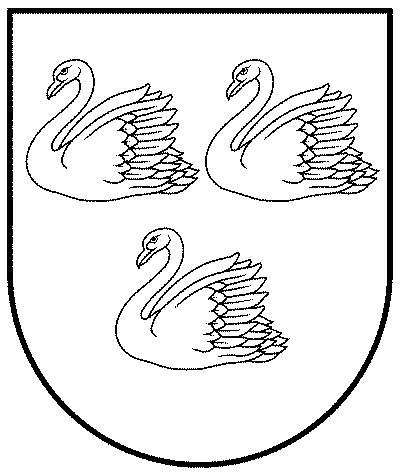 GULBENES NOVADA PAŠVALDĪBAReģ.Nr.90009116327Ābeļu iela 2, Gulbene, Gulbenes nov., LV-4401Tālrunis 64497710, mob.26595362, e-pasts; dome@gulbene.lv, www.gulbene.lv2023.gada 27.jūlijāSaistošie noteikumi Nr. __             (protokols Nr.__; ___.p.)Apstiprināts  03.04.2023. euroGrozījumi (+/-), euroPrecizēts 2023. gadam, euroIenākuma nodokļi12 587 75912 587 759Īpašuma nodokļi1 305 3221 305 322Nodokļi par pakalpojumiem un precēm135 000135 000Ieņēmumi no uzņēmējdarbības un īpašuma50 00050 000Valsts (pašvaldību) nodevas un kancelejas nodevas23 96323 963Naudas sodi un sankcijas3 1803 180Pārējie nenodokļu ieņēmumi10 5094 79715 306Ieņēmumi no valsts (pašvaldību) īpašuma iznomāšanas, pārdošanas un no nodokļu pamatparāda kapitalizācijas825 0000825 000No valsts budžeta daļēji finansētu atvasinātu publisku personu un budžeta nefinansētu iestāžu transferti260 0000260 000Valsts budžeta transferti18 484 017429 95018 913 967Pašvaldību budžetu transferti342 00077 000419 000Budžeta iestāžu ieņēmumi2 993 65469 9653 063 619KOPĀ37 020 404581 71237 602 116Mērķdotācija mācību grāmatu un mācību līdzekļu iegādei                  +47 069Kompensācija par centralizētās siltumapgādes pakalpojumiem-11 376 Dotācija projektu realizācijai+ 29 453Speciālā dotācija pašvaldībām+ 28 548Gulbenes novada valsts un pašvaldības vienotais klientu apkalpošanas centrs+ 23 534Dotācija Dziesmu un deju svētku izdevumiem+ 52 028Programma "Skolas soma"+ 12 647Pašvaldību no valsts budžeta iestādēm saņemtie transferti Eiropas Savienības politiku instrumentu un pārējās ārvalstu finanšu palīdzības līdzfinansētajiem projektiem (pasākumiem) t.sk. būtiskākie - Personu mobilitātes mācību nolūkos_IP_2023-1-LV01-KA121-SCH-00011987921847Brīvprātīgā darba projekts IP 2023-1-LV02-ESC51-VTJ-000011362032765Erasmus + akreditācijas ikgadējais finansējums JC Bāze_2023-1-LV02-KA151-YOU-00012262690372Kvalitātes zīme  49064Angļu valoda-skolotāja un skolēna komunikācijas rīks mūsdienīgā mācību stundā13644Gulbenes muzeja pieaugušo izglītības nodrošinātāju kompetenču celšana24325Pašvaldību budžetu transferti –                                   Sajūtu pilnas verstis Austrumlatvijā77 000Budžeta iestāžu ieņēmumiKomunālajiem pakalpojumiem apsaimniekošana+1 500Komunālajiem pakalpojumiem apkure+20 023Ieņēmumi par projektu īstenošanu+ 8 854Maksa par naktsmītnēm internātā+1 021IzdevumiApstiprināts 03.04.2023. euroGrozījumi (+/-), euroApstiprināts 2023. gadam, euroVispārējie valdības dienesti3 707 975-78 4083 629 567Sabiedriskā kārtība un drošība282 3444 641286 985Ekonomiskā darbība5 818 30545 5305 863 835Vides aizsardzība172 5599 373181 932Teritoriju un mājokļu apsaimniekošana9 452 157-34 0919 418 066Veselība172 7563 550176 306Atpūta, kultūra un reliģija5 331 551112 9855 444 536Izglītība17 171 291430 49417 601 785Sociālā aizsardzība5 887 50987 6385 975 147KOPĀ47 996 447581 71248 578 159IzdevumiApstiprināts 03.04.2023. euroGrozījumi (+/-), euroApstiprināts 2023. gadam, euroAtlīdzība20 623 317103 92720 727 244Preces un pakalpojumi10 551 633571 15211 122 785Subsīdijas un dotācijas252 47935 426287 905Procentu izdevumi406 7870406 787Pamatkapitāla veidošana14 062 350-140 17713 922 173Sociāla rakstura maksājumi un kompensācijas1 608 586-41 5031 567 083Tansferti, uzturēšanas izdevumu transferti, pašu resursu maksājumi, starptautiskā sadarbība477 29552 887530 182Kapitālo izdevumu transferti14 000014 000KOPĀ47 996 447581 71248 578 159